      ҠАРАР                                                                  ПОСТАНОВЛЕНИЕ22 март  2021 й.                     №17                          22 марта  2021 г.О признании утратившим силу некоторых постановлений администрации сельского поселения Кызыльский  сельсовет муниципального района Альшеевский район Республики Башкортостан         В соответствии  с Федеральным законом №210-ФЗ «Об организации предоставления государственных и муниципальных услуг» и в целях приведения в соответствие действующему законодательству администрация сельского поселения Кызыльский  сельсовет муниципального района Альшеевский район Республики Башкортостан                           п о с т а н о в л я е т:            1. Постановление администрации №35 от 08.02.2019  «Об утверждении административного регламента предоставления муниципальной услуги «Предоставление информации об очередности предоставления по договору социального найма» администрацией сельского поселения  Кызыльский  сельсовет муниципального района Альшеевский район  Республики Башкортостан признать утратившим силу.2. Постановление администрации №36 от 08.02.2019  «Об утверждении административного регламента по предоставлению муниципальной услуги   «Выдача справок и выписок государственным муниципальным организациям, учреждениям, юридическим и физическим лицам» администрацией  сельского поселения Кызыльский  сельсовет муниципального района Альшеевский район Республики Башкортостан  признать утратившим силу.3. Постановление администрации №33 от 18.03.2019  «Об утверждении Административного регламента предоставления муниципальной услуги "Выдача разрешений на выполнение авиационных работ, парашютных прыжков, демонстрационных полетов воздушных судов, полетов беспилотных летательных аппаратов, подъема привязных аэростатов над территорией сельского поселения Кызыльский  сельсовет муниципального района Альшеевский район Республики
Башкортостан, посадку (взлет) на площадки, расположенные в границах сельского поселения Кызыльский  сельсовет муниципального района Альшеевский район Республики Башкортостан, сведения о которых не опубликованы в документах
аэронавигационной информации" в сельском поселении Кызыльский    сельсовет муниципального района  Альшеевский район Республики Башкортостан» признать утратившим силу. 3. Настоящее постановление обнародовать в установленном порядке                                           на информационном стенде   и разместить на официальном сайте администрации сельского поселения.4. Контроль  за исполнением настоящего постановления оставляю за собой.Глава  сельского поселения      		   Р.Ф.ИскандаровБАШҠОРТОСТАН  РЕСПУБЛИКАҺЫӘЛШӘЙ РАЙОНЫМУНИЦИПАЛЬ РАЙОНЫНЫҢКЫЗЫЛ АУЫЛ СОВЕТЫАУЫЛ БИЛӘМӘҺЕХАКИМИӘТЕ(БАШҠОРТОСТАН РЕСПУБЛИКАҺЫӘЛШӘЙ РАЙОНЫКЫЗЫЛ АУЫЛ СОВЕТЫ)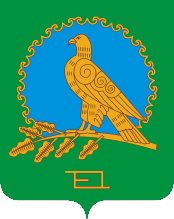               АДМИНИСТРАЦИЯСЕЛЬСКОГО ПОСЕЛЕНИЯКЫЗЫЛЬСКИЙ СЕЛЬСОВЕТМУНИЦИПАЛЬНОГО РАЙОНААЛЬШЕЕВСКИЙ РАЙОНРЕСПУБЛИКИ БАШКОРТОСТАН(КЫЗЫЛЬСКИЙ СЕЛЬСОВЕТАЛЬШЕЕВСКОГО  РАЙОНАРЕСПУБЛИКИ БАШКОРТОСТАН)